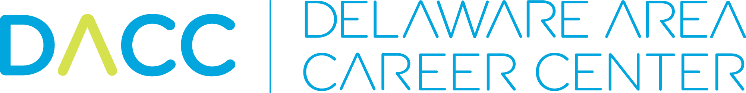 DACC LAB FEES 2020-2021DACC SATELLITE LAB FEES 2020-2021A $15.00 lab fee applies for each Academic Science class or English Class scheduled for your student.  You will be notified on or before August On-Site visit, what (if any) Academic (Science and/or English) lab fees are due.Safety Glasses/Supplies expense may be waived upon verification on the items saved from the junior year.*Money stays in Associate School Account.Draft: 7/27/2020ProgramFeeCTSODuesCurriculum ItemsToolsSupplies SafetyGlassesTotalAuto Collision Technology I9.0050.00100.0050.0033.0012.00254.00Auto Collision Technology II9.0050.000.0050.000.0012.00121.00App Development/Programming I9.0075.000.000.000.000.0084.00App Development/Programming II9.0075.000.000.000.000.0084.00Automotive Technology I9.0050.0075.0035.000.0012.00181.00Automotive Technology II9.0050.0050.0035.000.0012.00156.00Bio-Science I9.0056.0040.000.00119.008.00232.00Bio-Science II9.0056.000.000.00314.000.00379.00Career Based Intervention 9th0.0050.0026.750.0015.2512.00104.00Career Based Intervention 10th0.0050.0036.800.009.6012.00108.40Construction Technology I9.0050.0025.0050.0030.006.00170.00Construction Technology II9.0050.000.0050.0015.006.00130.00Cosmetology I9.0050.00343.0025.00514.000.00941.00Cosmetology II9.0050.00153.0025.0072.000.00309.00Culinary Arts I9.0030.00116.0050.00135.000.00340.00Culinary Arts II9.0030.0072.0050.000.000.00161.00Cybersecurity I9.0075.000.0015.0020.000.00119.00Cybersecurity II9.0075.000.0015.0020.000.00119.00Dental Assisting I9.0056.00202.0020.0045.000.00332.00Dental Assisting II9.0056.00172.000.00135.000.00372.00Digital Design I9.0075.0070.0010.0032.000.00196.00Digital Design II9.0075.0070.0010.0032.000.00196.00Early Childhood Education I9.0030.00118.0055.000.000.00212.00Early Childhood Education II9.0030.0030.0055.000.000.00124.00Engineering Technology 109.000.0075.0010.0098.004.00196.00Engineering Technology 119.0050.00100.0015.00171.000.00345.00Engineering Technology 129.0050.0075.0030.00136.000.00300.00Exercise Science9.0056.00200.0090.0015.000.00370.00Fire Service Training I9.0050.00340.0045.00150.006.00600.00Fire Service Training II9.0050.0025.00105.0045.000.00234.00Food Service I9.0030.000.00195.000.000.00234.00Food Service II9.0030.000.000.000.000.0039.00Health Technology I9.0056.00117.000.0015.000.00197.00Health Technology II9.0056.00234.000.000.000.00299.00Hospitality I and II9.000.000.000.00111.500.00120.50Landscape Management I9.0030.0025.0040.000.006.00110.00Landscape Management II9.0030.000.0040.000.006.0085.00Law Enforcement I9.0050.0040.000.0035.000.00134.00Law Enforcement II9.0050.000.000.0077.000.00136.00Medical Assisting I9.0056.00404.300.0015.000.00484.30Medical Assisting II9.0056.00247.300.0015.000.00327.30Pharmacy Technician (seniors only)9.0056.00363.000.0060.000.00488.00Power Sports Diesel Technician I9.0030.000.0035.0020.006.00100.00Power Sports Diesel Technician II9.0030.000.0035.0025.006.00105.00Welding I9.0050.0099.00100.0076.006.00340.00Welding II9.0050.0079.00100.0076.006.00320.00ProgramFeeCTSODuesCurriculum ItemsToolUsageOtherSupplies SafetyGlassesTotalBVAG Urban & Sustainability*0.0020.000.0015.000.000.0035.00BVAG Animal Anatomy*0.0020.000.0015.000.000.0035.00BVAG Global Foods*0.0020.000.0015.000.000.0035.00BVAG Plant & Animals*0.0020.000.0015.000.000.0035.00BWAG Introduction to Veterinary Science0.0027.000.000.000.000.0027.00BWAG Business Management0.0027.000.000.000.000.0027.00BWAG Agriculture, Food & Natural Resources0.0027.000.000.000.000.0027.00BWAG Food Science & Safety0.0027.000.000.000.000.0027.00DHHS Business Management* (full year course) Principles of Business 0.0030.000.000.000.000.0030.00DHHS Business*0.0030.000.000.000.000.0030.00Equine Science I9.0030.0076.0020.000.000.00135.00Equine Science II9.0030.0033.0020.000.000.0092.00Wildlife Resource Management I9.0081.0089.0020.000.000.00199.00Wildlife Resource Management II9.0066.0045.0020.000.000.00140.00Zoo School I9.0030.0028.000.0031.000.0098.00Zoo School II9.0030.0010.000.0037.000.0086.00